															作者：大虫上一篇文章我们了解了Jmeter的参数化的集中方法，虽然方法不是很多，但已经足够使用！
本篇文章，介绍一下Jmeter自带函数的使用和 函数扩展，来满足测试工作中的各种需求！Jmeter自带函数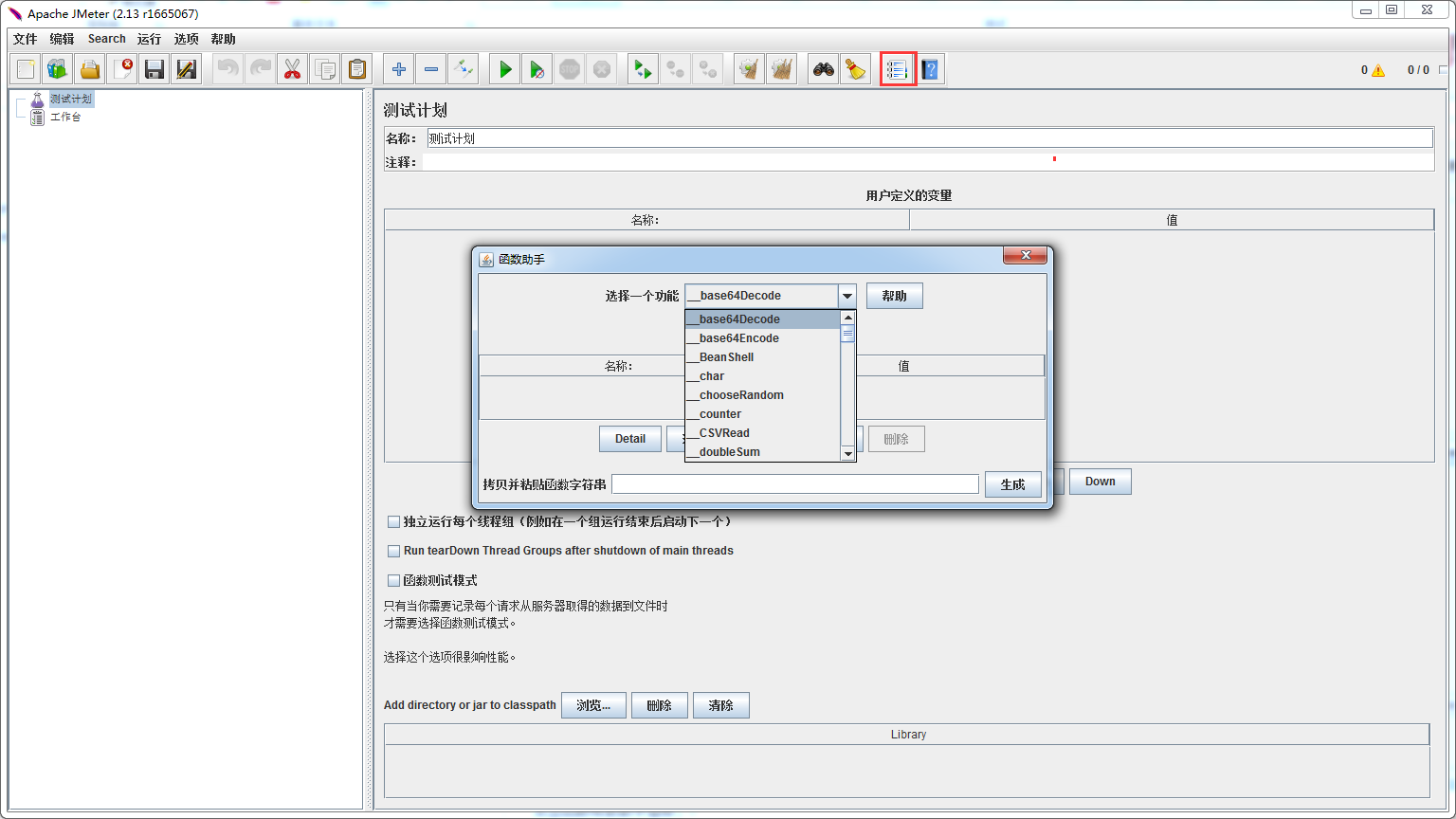 点击函数帮助助手图标，弹出函数助手框，可以选择各种各样的函数举例：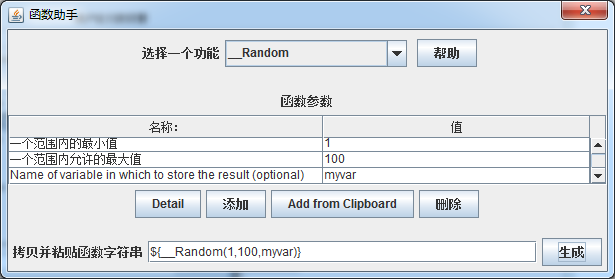 _Random 获取随机数，可以点击帮助查看该函数的使用方法，最小值输入1，最大值输入100，最后面一个参数的意思是 把生成的结果保存到一个变量中，可以供后面使用！输入完成之后，点击生成按钮把生成的字符串拷贝到需要调用的地方即可！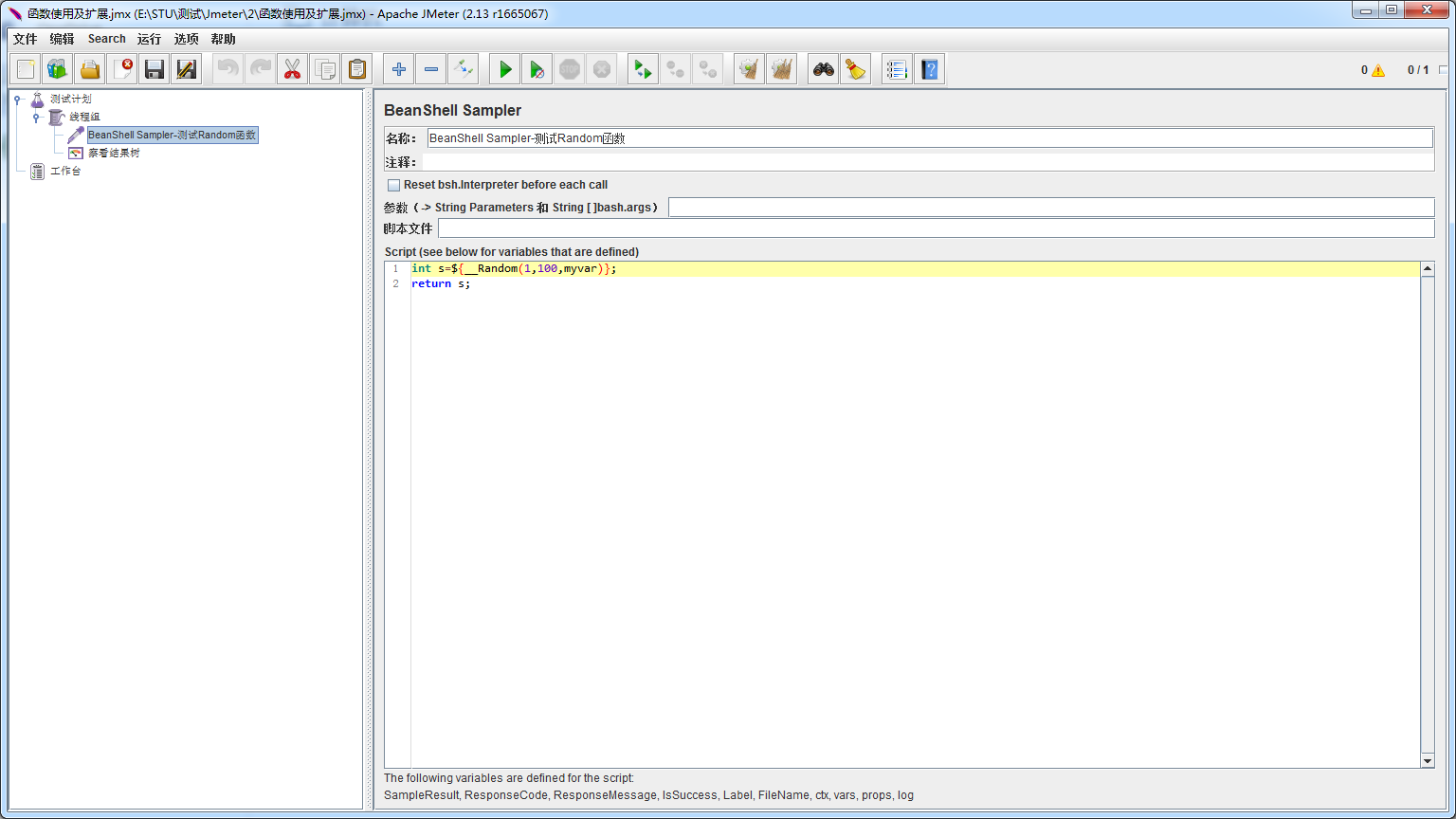 运行结果：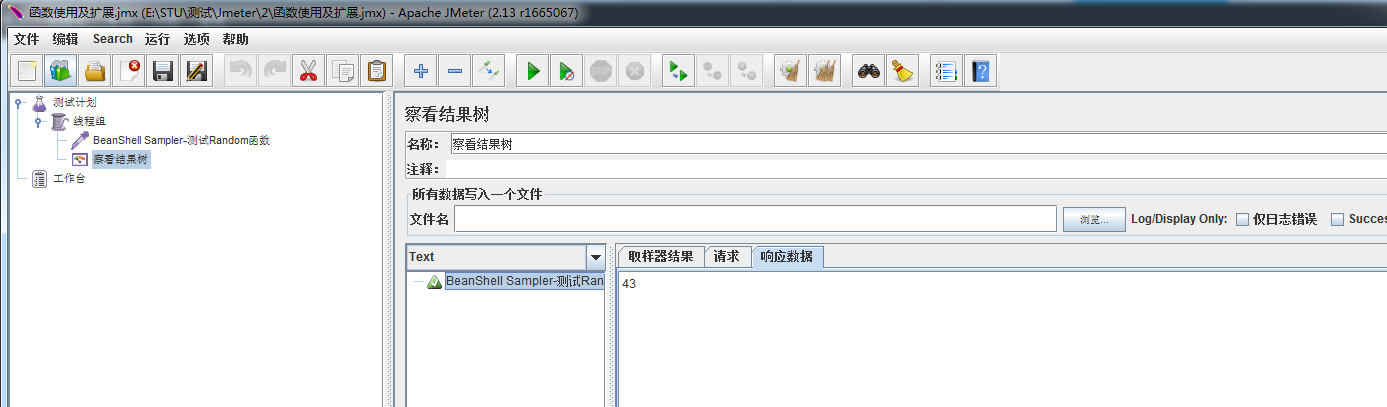 调用java函数调用一个简单的 获取字符串长度函数吧！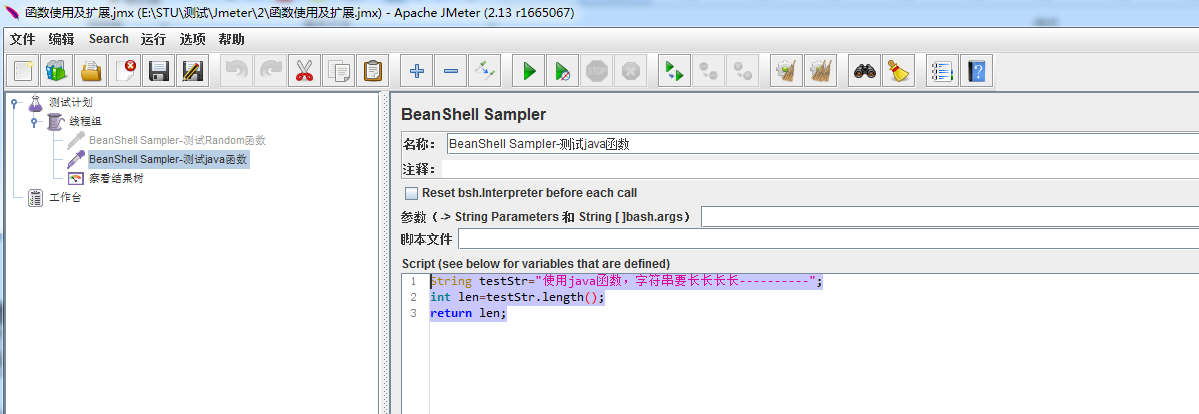 运行结果：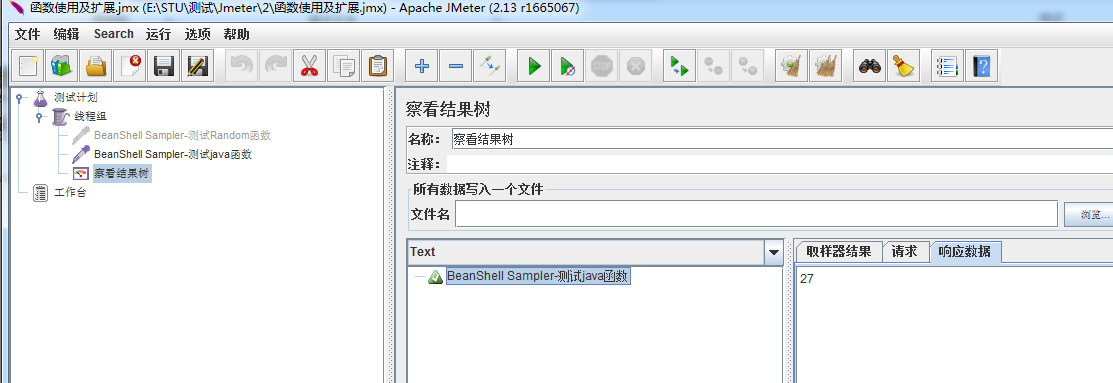 调用jar包中的函数我写了一个简单的javapackage com.dachong.ceshi;public class Test {	public static String stringFormat(String s){		return s + "Jmeter高级技术交流群：572445436";	}}用Eclipse 导出成jarJar下载地址：Jmeter 测试计划中导入jar文件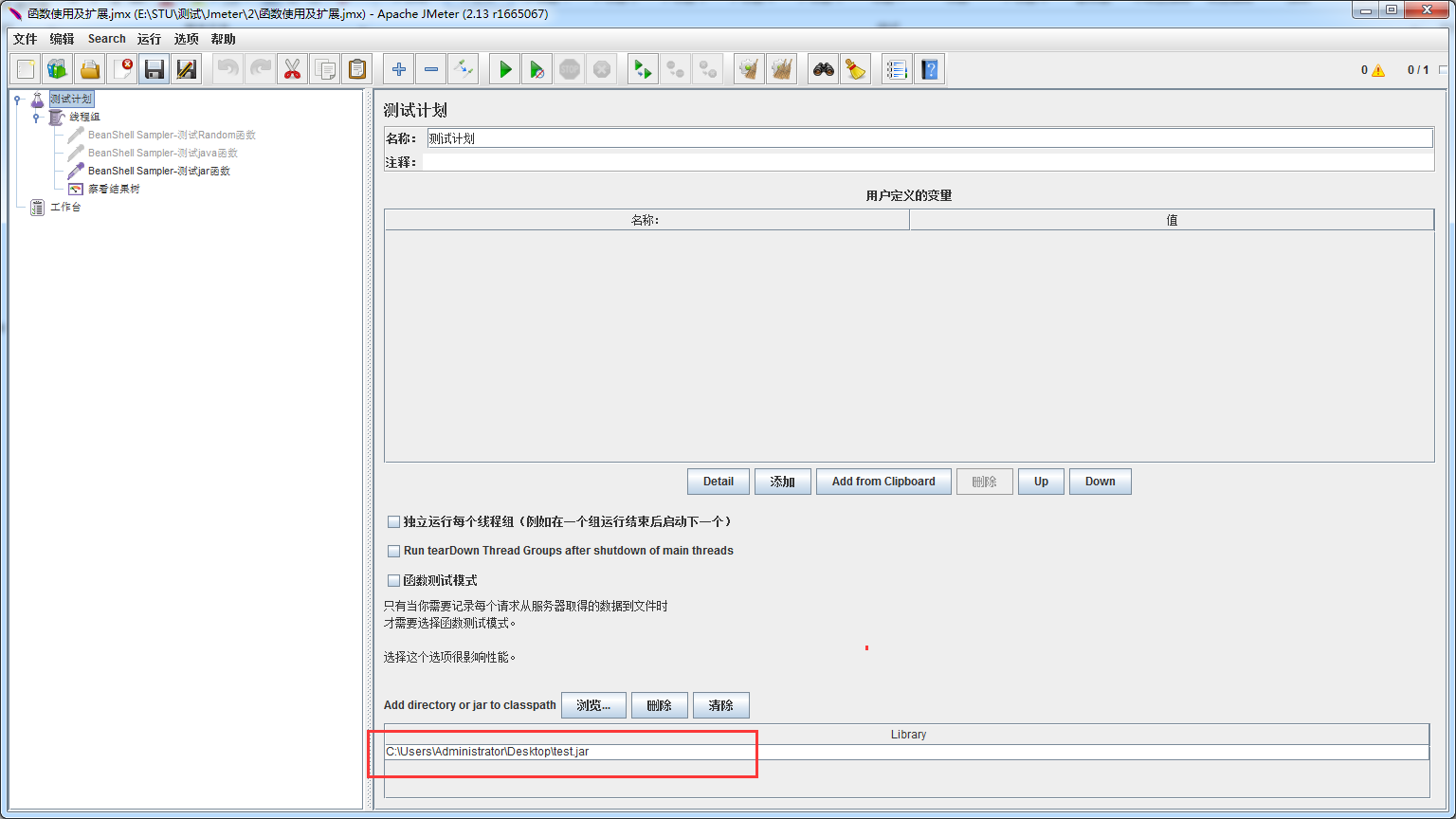 调用脚本：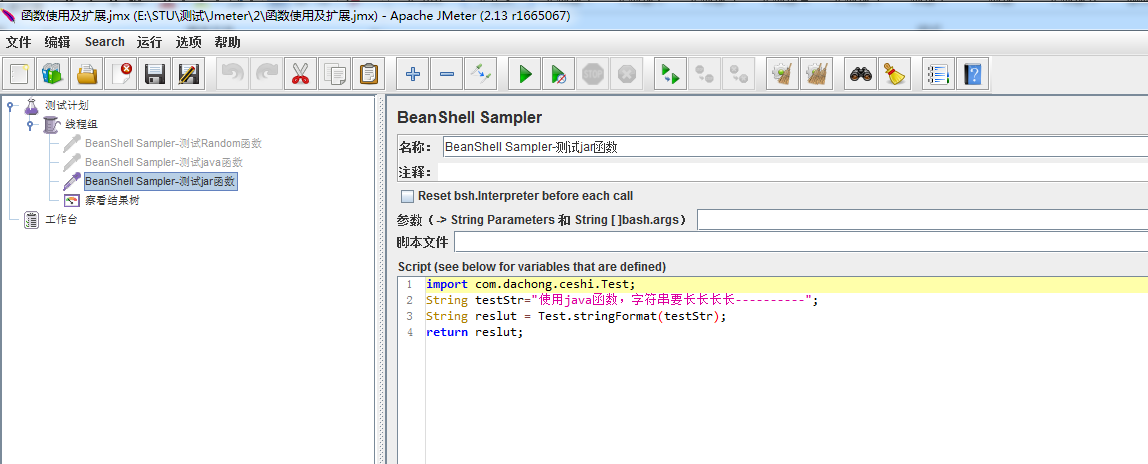 运行结果：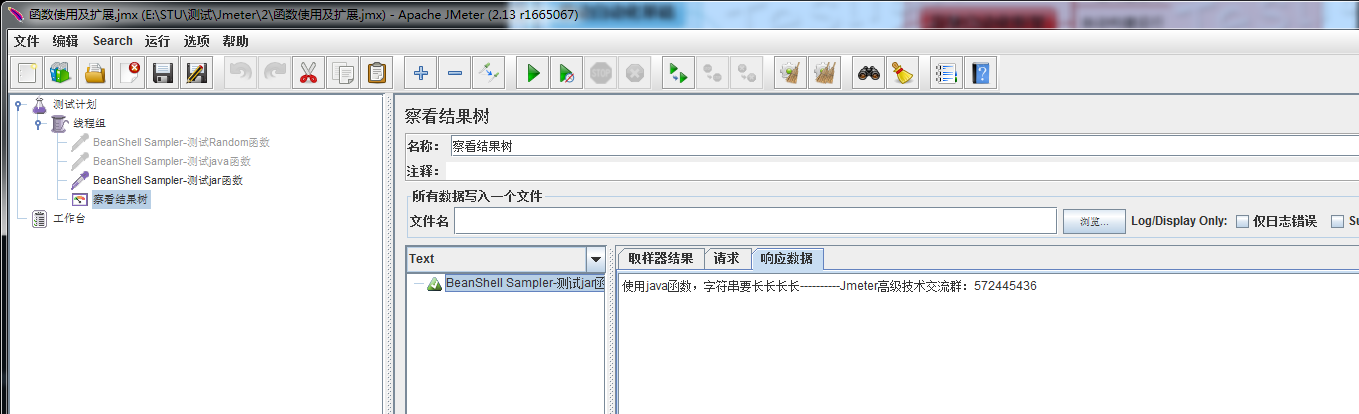 函数已生效！自定义函数这个就是所谓的Jmeter插件开发啦，需要有一定的java基础！插件开发方法有两种！第一种：直接在jmeter官网下载 jmeter开源包，在源码里面新加函数，然后导出jar！第二种：不需要下载源码，直接导入jmeter相应的jar包，即可立即开发！看官方文档，也是推荐使用第二种方法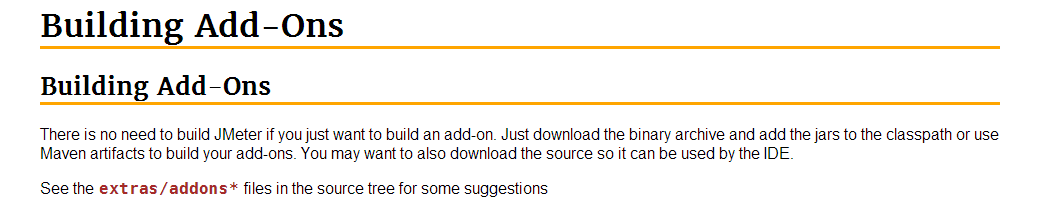 好了，这里不多说，直接开工：eclipse 导入jmeter目录：apache-jmeter-2.13\lib\ext 的 ApacheJMeter_core.jar，继承AbstractFunction 类，重写 下面的几个方法 即可！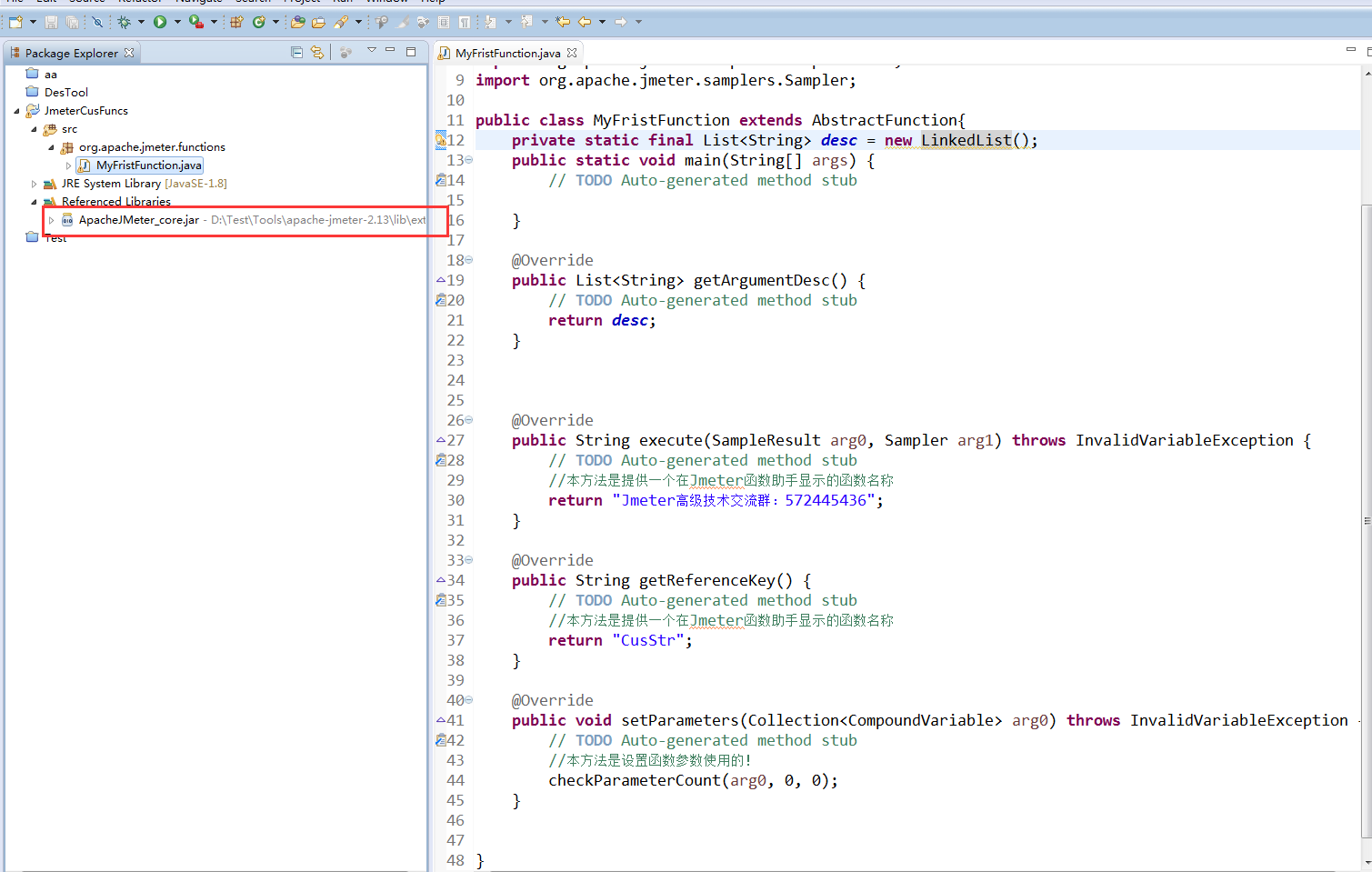 本文只简单介绍一下如何使用，，所以在execute 方法里面，我们直接返回一个文本！把导出的jar文件放到jmeter的 lib/ext目录，重启Jmeter，在函数助手框可以看到我们新加的自定义函数：CusStr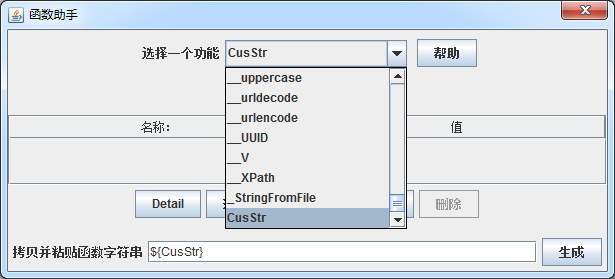 测试脚本：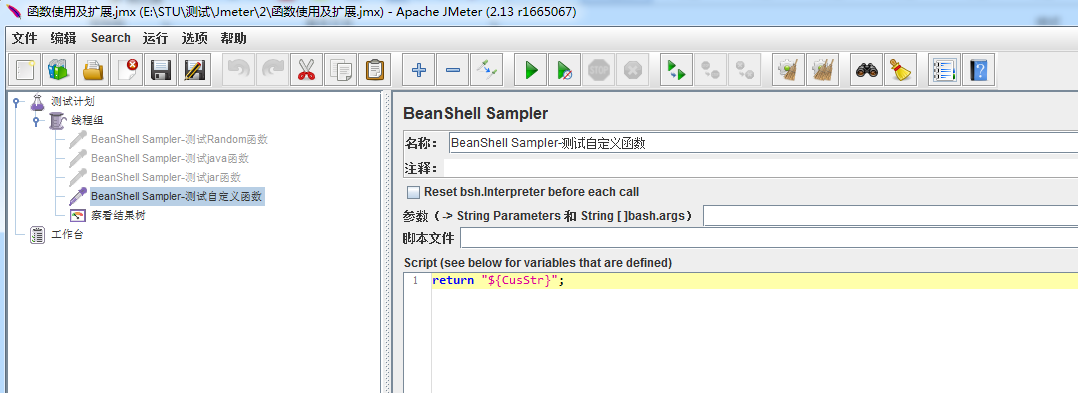 运行结果：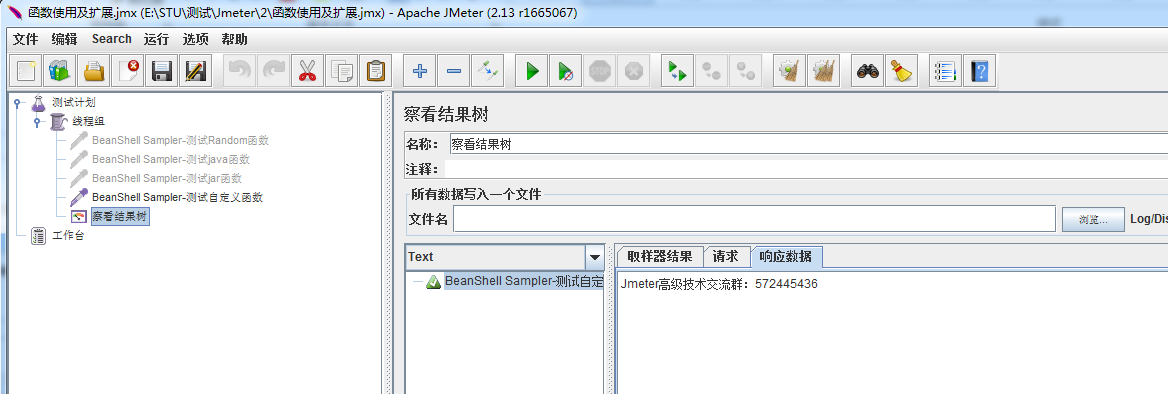 打完收工，有问题可直接联系大虫！